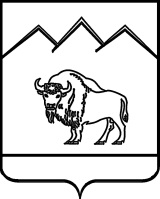 СОВЕТ БЕНОКОВСКОГО СЕЛЬСКОГО ПОСЕЛЕНИЯМОСТОВСКОГО  РАЙОНАРЕШЕНИЕот 03.02.2016	                                                                              № 74       с.БеноковоО внесении изменения в решение Совета Беноковского сельского поселения Мостовского района от 23 декабря 2015 года № 63 «Об утверждении Положения о муниципальной службе в муниципальном образовании Беноковское сельское поселение Мостовского района»На основании Федерального закона от 29 декабря 2015 года №395-ФЗ «О внесении изменений в статью 54 Федерального закона «О государственной  гражданской службе в Российской Федерации» и статьи 9 и 25 Федерального закона «О муниципальной службе в Российской Федерации», а также Устава Беноковского сельского поселения, Совет Беноковского сельского поселения Мостовского района  р е ш и л:1.Внести изменение в приложение к решению Совета Беноковского сельского поселения  Мостовского района  от 23 декабря 2015 года № 63 «Об утверждении Положения о муниципальной службе в муниципальном образовании Беноковское сельское поселение Мостовского района», изложив статью 22  в новой редакции:«Статья 22. Стаж муниципальной службы1.В стаж (общую продолжительность) муниципальной службы включаются периоды замещения:1)должностей муниципальной службы;2)муниципальных должностей;3)государственных должностей Российской Федерации и  государственных должностей субъектов Российской Федерации;4)должностей государственной гражданской службы, воинских должностей и должностей федеральной государственной службы иных видов;5)иных должностей в соответствии с федеральными законами.2.В стаж муниципальной службы для определения продолжительности ежегодного дополнительного оплачиваемого отпуска за выслугу лет, предоставляемого муниципальным служащим, и установления им других гарантий, предусмотренных федеральными законами, законом Краснодарского края от 27 сентября 2007 года №1324-КЗ «О порядке исчисления стажа муниципальной службы в Краснодарском крае» и Уставом муниципального образования Мостовский район, помимо периодов замещения должностей, указанных в части 1 настоящей статьи, включаются (засчитываются) также периоды замещения должностей, включаемые (засчитываемые) в стаж государственной гражданской службы в соответствии с частью 2 статьи 54 Федерального закона от 27 июля 2004 года №79-ФЗ «О государственной гражданской службе Российской Федерации».3.В стаж муниципальной службы для назначения пенсии за выслугу лет муниципальным служащим включаются (засчитываются) помимо периодов замещения должностей, указанных в части 1 настоящей статьи, иные периоды в соответствии с нормативными правовыми актами субъектов Российской Федерации и муниципальными правовыми актами.4.Порядок исчисления стажа муниципальной службы устанавливается законом Краснодарского края от 27 сентября 2007 года №1324-КЗ «О порядке исчисления стажа муниципальной службы в Краснодарском крае».          5. Контроль за выполнением настоящего решения возложить на комиссию по социальным вопросам ( Троицкий).         6. Настоящее решение вступает в силу со дня его обнародования. Глава Беноковскогосельского поселения                                                      Мостовского района	                В.В.Яровенко